SWOT Analysis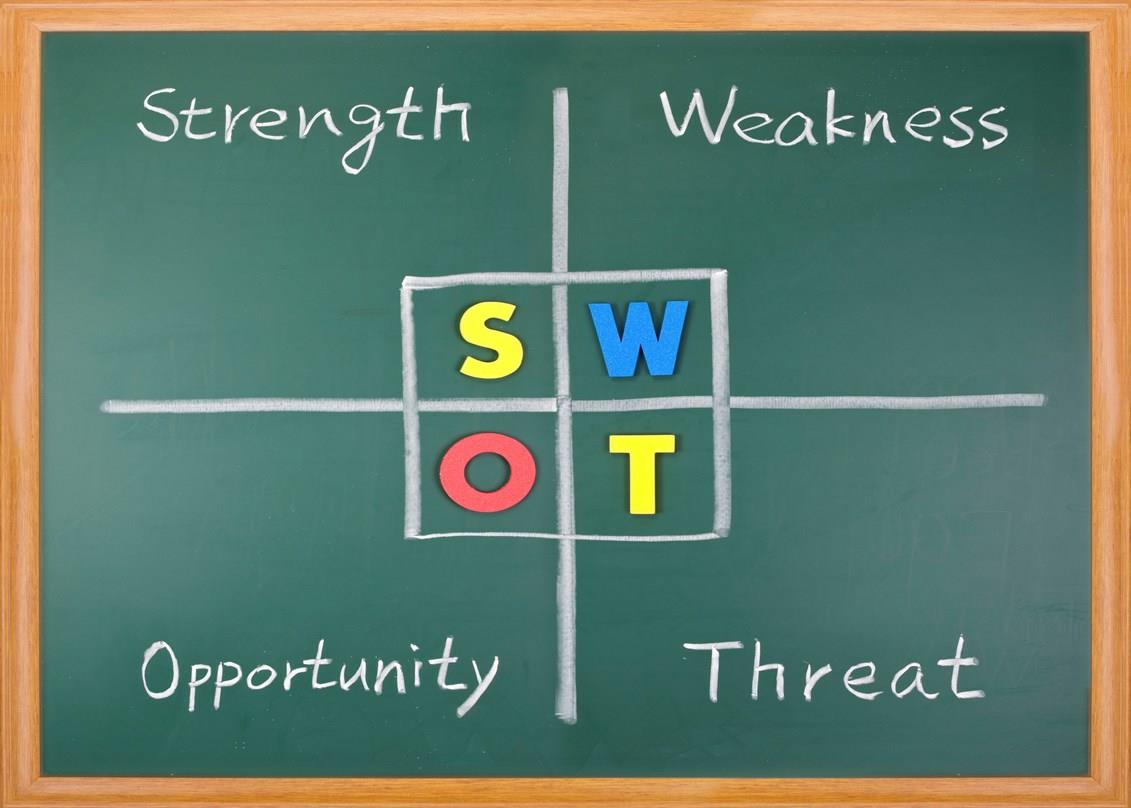 Raising Capacity of Your OrganizationWHAT is SWOT   	eak- 
nesses, Opportunities, and Threats involved in a project, organization, or in a business venture.  	or characteristics of the business, 
give it an advantage over others; or project teams that  	or characteristics 
disadvantage relative to others; that place the organization at a  	prospects 
zation’s performance within the context; that can improve organi-  	and external influencing factors 
could cause trouble for the function or project.   in the environment that  external -    Internal factors may include: Personnel, finance, fundraising capa- 
	bilities, and board performance, etc. -    External factors may include: Economic climate, technological 
	changes, legislation, social culture changes, competitors, etc.   corporations, governmental departments, and  	planning, strategic planning, competi- 
tor evaluation, marketing development, and research reports.  WHY Conduct SWOT 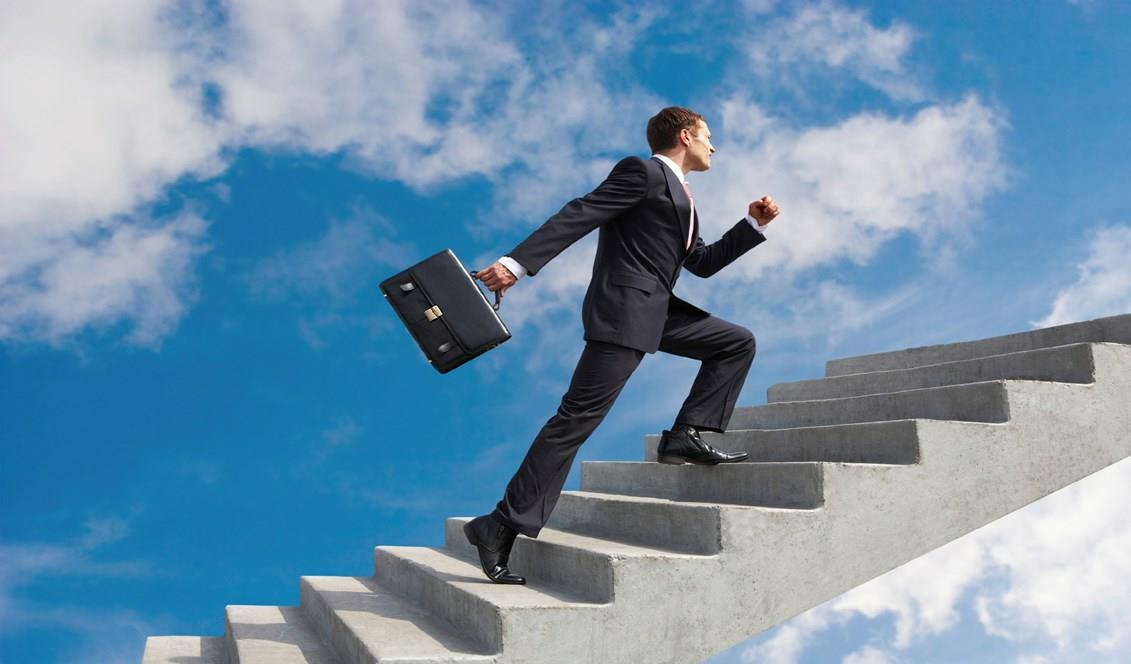      SWOT analysis…  	take the 
greatest possible advantage of opportunities, and become outstanding in competi- tions.  	set 
goals and objectives for the organization, as well as subsequent steps.  achievable  	to social context, 
achieve strategic goals, develop effective action plans, and conduct objective eval- uations.  	op- 
portunities, and threats), in order to maximize the benefits of your evaluation and advantage. Understand Your Organization Take the Greatest Opportunities Available to You 2 WHEN to Conduct a  
	SWOT Analysis Typical Program Stages for Nonprofits      Stage One: Vision - Imagine and Inspire Stage Two: Emergence - Found and Frame Stage Three: Growth and Maturity - Grounding and Growth Stage Four: Maturity and Sustainability - Produce and Sustain Stage Five: Renewal - Review and Renew A SWOT Analysis can be conducted in Any Stage!           During the life cycle, a SWOT Analysis can be used to: *  Fulfill an organization’s mission and vision *  Facilitate an organization’s emergence and growth *  Improve sustainability *  Promote innovation and renewal      In every stage, a SWOT helps us answer different questions: *  Stage One: Can this dream be realized? *  Stage Two: How are we going to pull this off? *  Stage Three: How can we build this to be viable? *  Stage Four: How can we sustain the momentum? *  Stage Five: What do we need to redesign? 3 Conduct a SWOT  Analysis Specific Areas of Analysis What are Your Strengths? What are your Weaknesses?  What advantages does your organization have?  What could you improve?  What do you do better than others?  What should you avoid?  	cost resources 
draw upon that others cannot?  What factors limit your growth?  	your unique selling  What are people in your market likely to see proposition? as your weaknesses (challenges)?  	do people in your 
strengths? your  	factors may cause you to lose your 
sale?   What factors mean that you "get the sale"? What are your Opportunities? What are Your Threats?  What good opportunities can you spot?  What obstacles are you facing?  What are you aware of?  	or specifications for 
your job, products or services changing?  Who can be your partner?  Who can be your potential donor?  Is changing technology challenging your 
sition? po-  How to keep and develop your 
ers’ interests?  key stakehold-  	social 
lenging your service area? context chal-  Do you have bad debt 
lems? flow prob-  	weaknesses (challenges) 
seriously affect your business?  What are your competitors doing? 4 Sample Analysis “X Organization” 	As a nationally famous nonprofit organization, “X Organization” works to provide books for 
poor children in the US and developing countries. “X Organization” has been existing for more than 50 years at a town in western America. It collects new books provided by book suppliers, and 
secondhand books donated by public, and delivers books to poor children in the US and oversea. “X Organization” accepts national and international applications for these books through its website 
and mailing. The applicants may include schools, education agencies, families, or individuals. Its programs are funded by government grants, public and private donations. “X” operates primarily 
through volunteer efforts. It has a 14-member board of trustees, an 8-member advisory board, and 4 fulltime, paid staff, who are mostly female Caucasians. 1. Programs and Services 2. Stafng and Management Strengths: Weaknesses: Strengths: Weaknesses:  Volunteering Pro-  Limited Funding  Management Skills  Insufficient Staff grams  Long Waiting List  Friendly Working with Too Much  Reputation through-  Increasing Costs Atmosphere Work out the United States for Book Suppliers  Efficient Staff  Staff Overworked  Donations Made Na-  Some Programs  Committed Volun- tionally and Interna- are Not Well- teers tionally known  Advanced Online Application System Opportunities: Threats: Opportunities: Threats:  Professional Grant  Loss of Funding  Recruit New Vol-  Staf Burnout Writer Support unteers  Loss of Staff and  Student Volunteers  Increase of Appli-  Establish an Intern- Volunteers  International Book cations ship Program Donations  Competitor Organ-  Develop a Staff  Partnering with New izations Succession Plan Book Suppliers 5 Sample Analysis “X Organization” 3. Board Governance 4. Technology and Equipment Strengths: Weaknesses: Strengths: Weaknesses:  Supportive and Re-  Limited Involve-  Well Developed  Outdated Computer sponsive Board ment of Advisory Website and Phone Systems Members Board Members  IT Support  Server Back  Diverse Board  Board Members  Control of Online Issues Members regarding  Only from Local Book Applicant to Age, Sex, Social Area and Supplier Data- Background, etc.  Insufficient Fund- base raising Activities Opportunities: Threats: Opportunities: Threats:  Recruit New Board  Commitment of  Upgrade Hardware  High Expenditures Members Becoming a Board and Telephone Sys-  Hacking Possibili-  Develop an Effec- Member tems ties tive Advisory  Turnover of Key  Recruit Profession-  Server Crashing Board Members al Website Main-  Promote Better Un- tainers derstanding of Board’s Fundrais- ing Responsibilities 6 Identify Every Element of  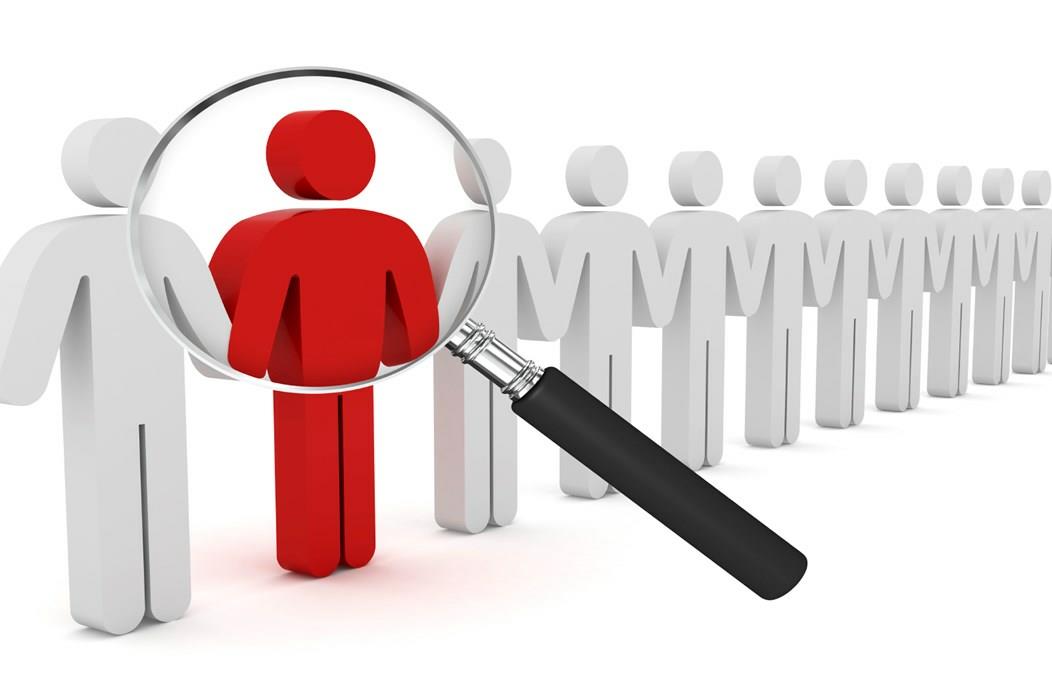 Your Organization Tick in cells:  	you consider your program, activities and services 
opportunities/ threats?  strengths/ weaknesses/  es? activities and services both strengths and weakness-  as threats in your programs,  Do you have any competitors (external threats) regarding to your programs, 
ities, and services? activ- 7 Internal External Strengths Weaknesses Opportunities Threats Threats Programs, Activi- ties and Services Education, Train- ing and Work- shops General Operation and Staffing Technology and Equipment Office Location, Facilities and Ven- ue Marketing and Public Relations Executive Man- agement Leadership and Governance Customer Base 8 Conduct Your Own  SWOT Analysis Analyze Your Organization in Different Aspects 1. Programs and Services 2. Stafng and Management Strengths: Weaknesses Strengths: Weaknesses  (Challenges):  (Challenges):   Opportunities: Threats  Opportunities: Threats  (Barriers):  (Barriers):   9 Analyze Your Organization in Different Aspects 3. Board Governance 4. Technology and Equipment Strengths: Weaknesses Strengths: Weaknesses  (Challenges):  (Challenges):   Opportunities: Threats  Opportunities: Threats   (Barriers):  (Barriers):   *Besides the aspects mentioned above, what other areas can 
	you think of in terms of your own organization? 10 Final Thoughts  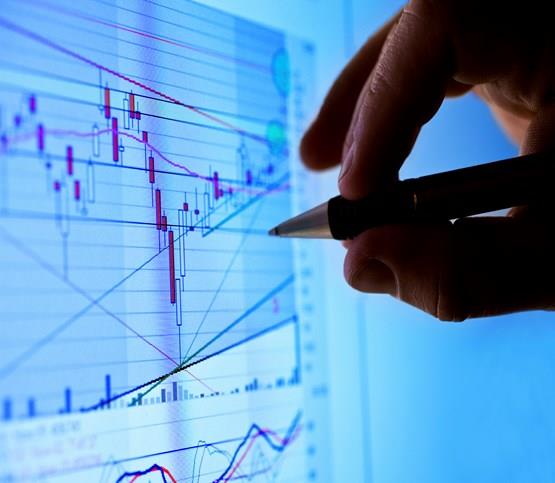 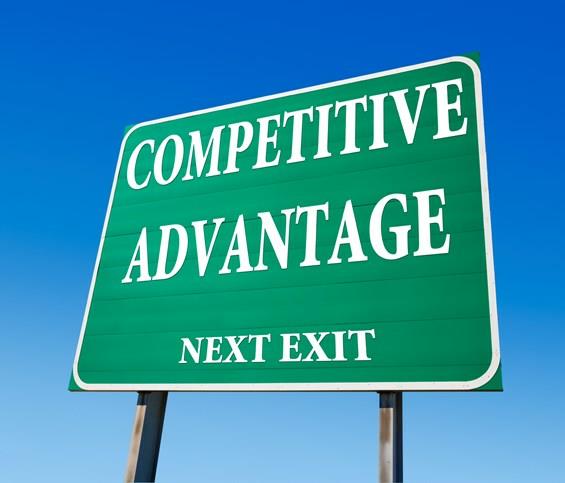 1. How can the organization maximize and take advantage of 
	its strengths? 2. How can the organization minimize or overcome weakness- 
	es? 3. How can the organization maximize or take advantage of 
	opportunities? 4. How can the organization minimize or overcome threats? 11 12 SWOT Analysis 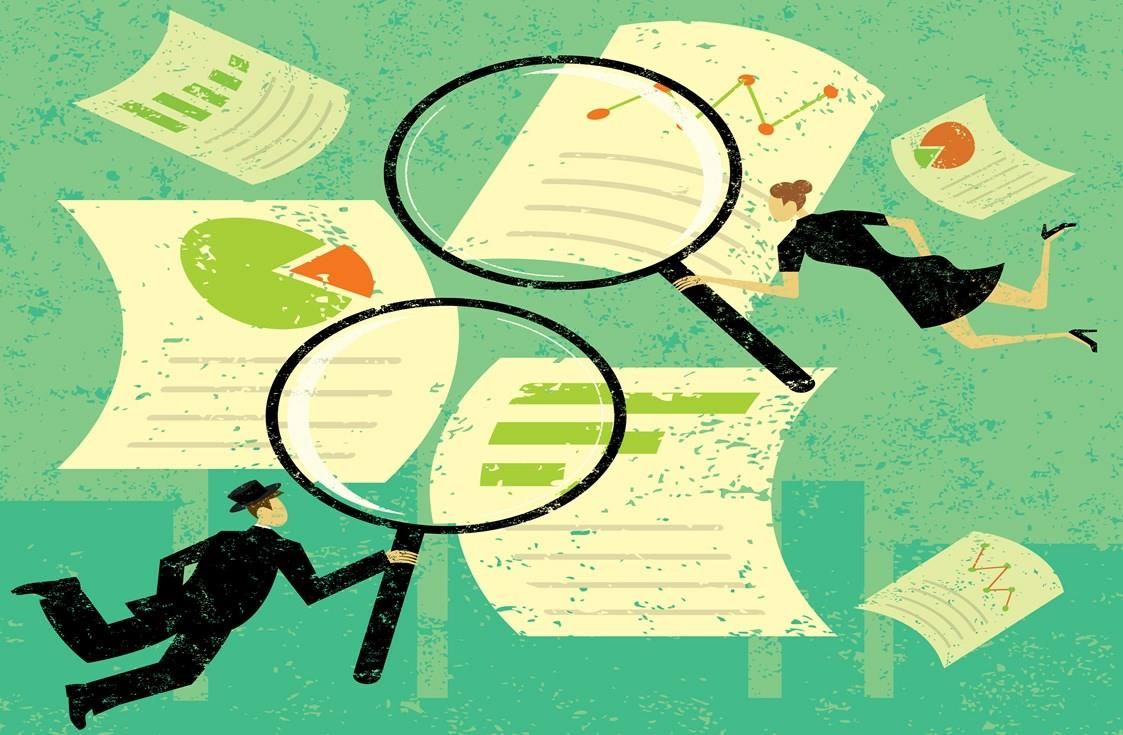 Raising Capacity of Your Organization 